УКРАЇНА       ЧЕРНІГІВСЬКА МІСЬКА РАДА     ВИКОНАВЧИЙ КОМІТЕТ  Р І Ш Е Н Н Я20 травня 2016 року 							№ 189Про встановлення ціни технічногообслуговування базового ліфтата вартості технічного обслуговування обладнання систем диспетчеризаціїдля Спеціалізованого ліфтовогоуправління №5 ПрАТ „ОТІС”,Приватного комерційно-виробничогопідприємства «Полісся-ліфтсервіс»Керуючись підпунктом 2 пункту “а” статті 28, підпунктом 1 пункту “а” статті 30 Закону України “Про місцеве самоврядування в Україні”, частиною 2 статті 14, статтею 31 Закону України “Про житлово-комунальні послуги”, постановою Кабінету Міністрів України від  1 червня 2011 року № 869 “Про забезпечення єдиного підходу до формування тарифів на житлово-комунальні послуги”, наказом Міністерства будівництва, архітектури та житлово-комунального господарства України від 9 листопада 2006 року № 369 “Про затвердження Порядку встановлення вартості технічного обслуговування ліфтів та систем диспетчеризації” з метою приведення у відповідність до вищезазначених нормативно-правових актів, виконавчий комітет міської ради вирішив:	1. Встановити  ціну технічного обслуговування базового ліфта для Спеціалізованого ліфтового управління №5 ПрАТ “ОТІС" – 187,37 грн.    (з урахуванням ПДВ) та Приватного  комерційно-виробничого  підприємства  “Полісся-ліфтсервіс”  – 190,90 грн. (з урахуванням ПДВ). 2. Встановити вартість технічного обслуговування обладнання систем диспетчеризації Спеціалізованого ліфтового управління № 5 ПрАТ „ОТІС”  згідно з додатком 1 та Приватного  комерційно-виробничого  підприємства  “Полісся-ліфтсервіс” згідно з додатком 2.3.   Вважати таким, що втратив чинність п.13 рішення виконавчого комітету міської ради від 15 вересня 2008 року № 251 “Про послуги з утримання будинків і споруд та прибудинкових територій”.4.    Прес-службі міської ради (Чусь Н. М.) забезпечити оприлюднення цьогорішення.5.    Це рішення набуває чинності з 15 червня 2016 року.6.    Контроль за виконанням цього рішення покласти на заступника міськогоголови Кириченка О. В. Міський голова						        В. А. Атрошенко   Секретар міської ради                                              	 В. Е. Бистров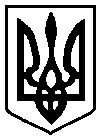 